『ZOOM』アプリのダウンロード方法＜PC版ダウンロード＞①ZoomのWebサイト（https://zoom.us)の最下部にある、ダウンロードをクリックします。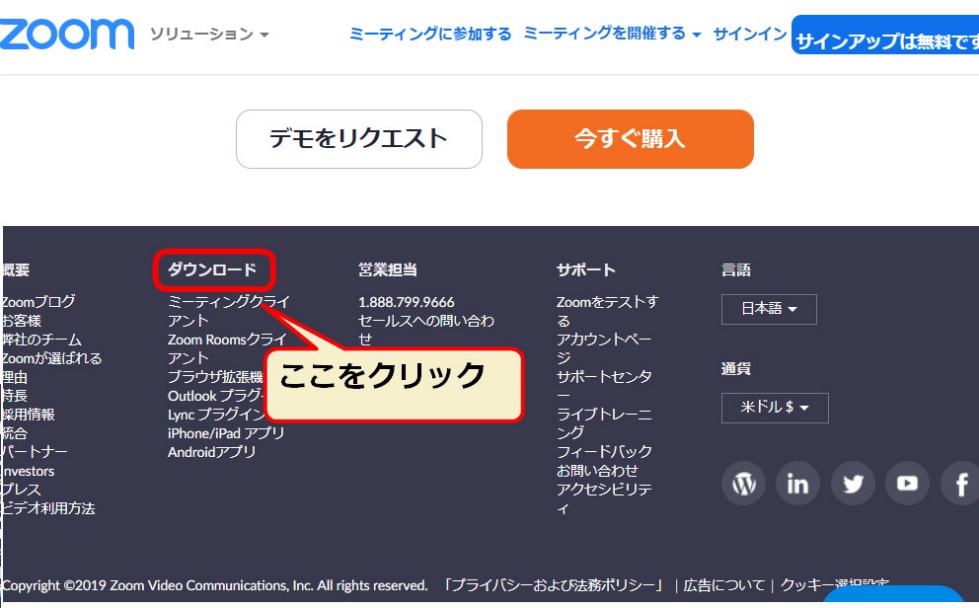 ②表示された画面の「ミーティング用」Zoomクライアントの「ダウンロード」をクリックします。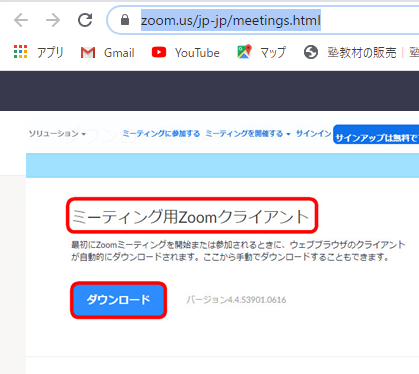 ③ダウンロードされたファイルをダブルクリックすると、アプリのインストールが始まります。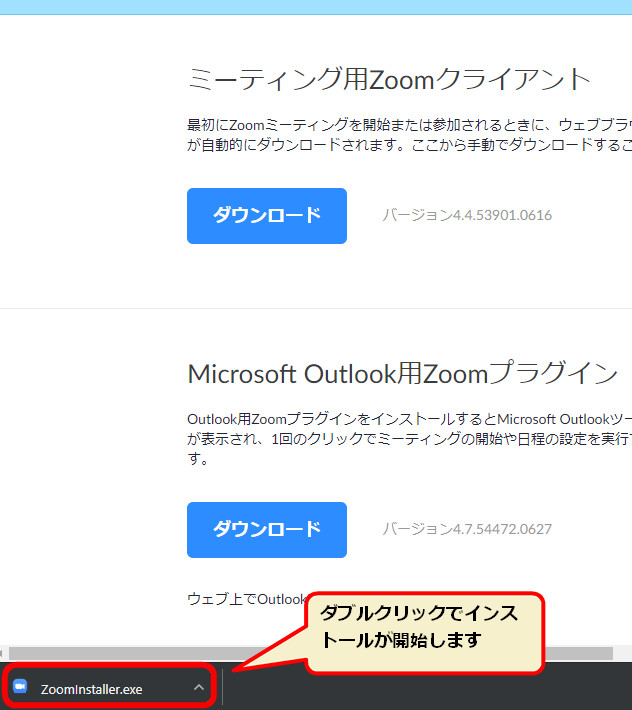 ダウンロードが完了後、サインイン画面が表示されたら、インストールが完了です。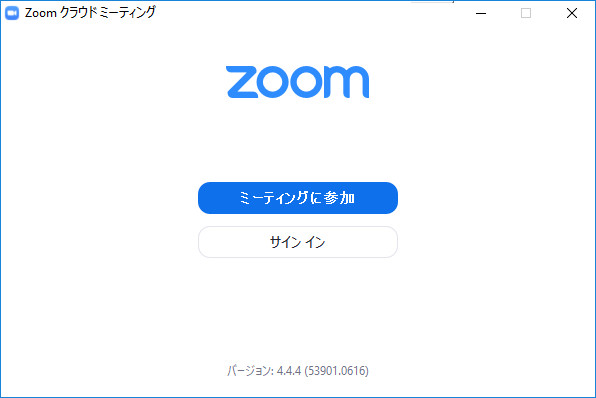 <Android、またはiOS（iPhone/iPad）版ダウンロード＞各アプリストアから「ZOOM Cloud Meetings」アプリをダウンロードします。モバイル端末でのダウンロードは簡単です。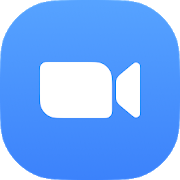 